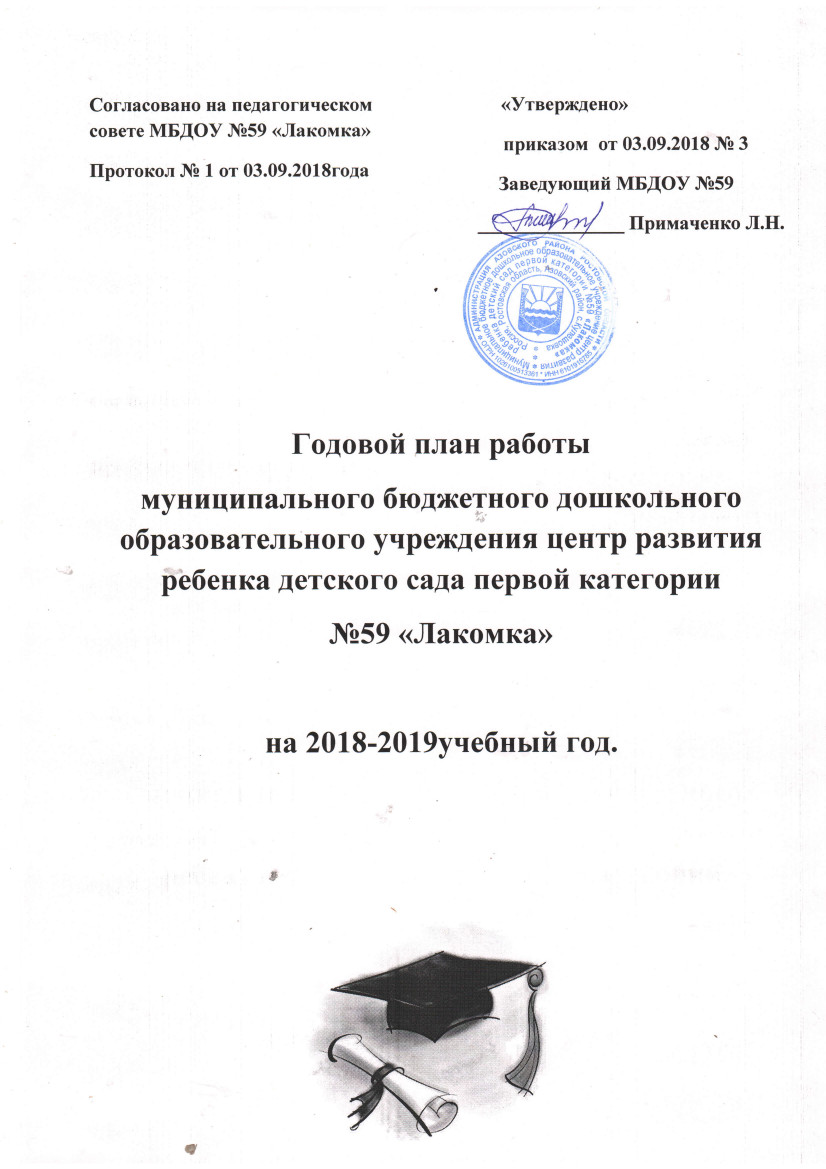 Структура годового плана.1.. Пояснительная записка.1.1. Перспективы развития МБДОУ1.2. Задачи на 2018-2019 учебный год..2.Работа с кадрами.2.1. Повышение социальной активности и деловой квалификации педагогов2.2.Самообразование педагогов.2.3.Общее собрание трудового коллектива Учреждения.2.4. Административное совещание при  заведующей.2.5.Школа младшего воспитателя3.Организационно - педагогическая работа.3.1.Повышение профессионального мастерства педагогов.3.1.1 Педагогическое наставничество в работе ДОУ как условие повышения эффективности деятельности педагогов по введению ФГОС ДО.  План работы наставников с молодыми  педагогами.3.1.2.Инновационная деятельность МБДОУ.3.1.3.Самообразование педагогов ДОУ.3.1.4.План работы по сопровождению педагогической работы в межаттестационный период.3.2.Методическая работа.3.2.1.Педагогические советы.3.2.2.Психолого- медико-педагогический консилиум.3.2.3.Медико-педагогические советы3.2.4.Координационный Совет.3.2.5.Педагогические часы3.2.6.Семинар-практикум3.2.7.Районные семинары.3.2.8.Консультации для воспитателей дошкольных групп.3.2.9.Пректная деятельность.3.2.10. Организация дополнительного образования в ДО.3.2.11.Праздники и развлечения.3.2.12.Конкурсы, выставки.3.2.13. Муниципальные конкурсы3.2.14.Тематические дни и недели.4. Система внутреннего мониторинга.4.1..Перечень объектов  мониторинга для проведения внутреннего мониторинга качества образования4.2.Система контроля  за  реализацией годового плана и образовательных  программ.4.4.Система контроля. 5.  Взаимодействие ДОУ с семьями воспитанников. 6.Организация работы по взаимодействию со школой7. Административно – хозяйственная деятельность.8. Приложения.Приложение№1. План мероприятий по предупреждению детского дорожно-транспортного травматизма на 2017-2018 учебныйПриложение №2. План мероприятий по пожарной безопасности  на 2017 - 2018 учебный  Приложение№3 План мероприятий ,направленных на обеспечение безопасности жизнедеятельности.Приложение№4.Индивидуальный план профессионального развития педагога в межаттестационный период.Приложение №5 .Портфолио педагога как инструмент аудита профессиональной деятельности педагога в межаттестационный периодПриложение №6.Формы и методы оздоровления детей в летний период.Пояснительная записка. Годовой план муниципального бюджетного дошкольного образовательного учреждения центр развития ребенка детский сад первой категории №59 «Лакомка»(далее по тексту МБДОУ) является нормативным документом, регламентирующим организацию образовательного процесса в образовательном учреждении с учетом специфики ДОУ, учебно-методического, кадрового и материально-технического оснащения. Нормативной базой для составления годового плана МБДОУ являются: Федеральный закон  "Об образовании в Российской Федерации" 29.12.2012 N 273-ФЗ.Приказ Минобразования и науки РФ от 30.08.2013г. № 1014 « Об утверждении Порядка организации  и осуществления образовательной деятельности по основным общеобразовательным программам – образовательным программам дошкольного образования».СанПин 2.4.1.3049-13 «Санитарно-эпидемиологические требования к устройству, содержанию и организации режима работы дошкольных образовательных организаций».Приказ Минобразования и науки РФ от 17.10.2013г. № 1155 «Об утверждении  Федерального Государственного Образовательного Стандарта Дошкольного Образования»  (ФГОС  ДО). Концепция дошкольного воспитания.Устав МБДОУ.Образовательная программа МБДОУ.В МБДОУ используются программы и педагогические технологии, цель которых – обогащение общего, целостного развития ребёнка. Основной принцип подбора: сочетаемость и дополняемость.        Педагогический коллектив образовательной организации  реализует  образовательную программу дошкольного образования МБДОУ с опорой на примерную общеобразовательную программу дошкольного образования «Детский сад-дом радости» Н.М. Крыловой. Образовательная деятельность  направлена и на создание условий развития ребенка, открывающих возможности для его позитивной социализации, его личностного развития, развития инициативы и творческих способностей на основе сотрудничества со взрослыми и сверстниками и соответствующим возрасту видам деятельности.Проблемно-ориентированный анализ работы Учреждения за 2017-2018 учебный год представлен в электронном варианте на официальном сайте Учреждения в разделе «Документы». Бумажный вариант анализа работы Учреждения за 2017-2018 учебный год находится в кабинете заведующего.1.1.ПЕРСПЕКТИВЫ  РАЗВИТИЯ МБДОУ.  В целях дальнейшего развития МБДОУ намечены следующие перспективы:  1.Направить деятельность педагогического коллектива ДОУ на практическое освоение ФГОС ДО через использование новых технологий и практик в соответствии с профессиональным стандартом «ПЕДАГОГ».  2.Продолжить работу по совершенствованию правовой компетентности административного и педагогического персонала. Своевременно знакомить работников ДОУ с нормативно-правовыми документами.  3.Разработать модели и инструментарий оценки качества образования на основе принципов открытости, объективности, прозрачности, повышения удовлетворенности качеством образовательных услуг.  4.Продолжить работу по обновлению и оснащению материально-технической базы ДОУ и РППС.  5.Создавать условия для повышения профессиональной компетентности педагогических работников в области организации образовательного процесса и обновления содержания образования в соответствии с ФГОС ДО. 6. Повышать уровень оздоровительной работы путем внедрения новых здоровьесберегающих технологий и тесному взаимодействию с родителями через новые формы сотрудничества.  7.Продолжать работу по формированию у детей экологических навыков посредством игровых ситуаций  8.Направить деятельность педагогов на создание условий для социализации детей посредством сюжетно-ролевой игры  1.2.ЗАДАЧИ РАБОТЫ НА 2018-2019 УЧЕБНЫЙ ГОД.1. Содействовать развитию профессиональной компетентности педагогических работников через организацию непрерывного повышения квалификации2. Совершенствовать систему взаимодействия детского сада с семьями воспитанников по физическому развитию и оздоровлению детей.3. Преодоление ЗПР у  детей с использованием здоровьесберегающих педагогических технологий, инновационных форм работы с родителями в целях повышения педагогического просвещения родителей4.Активизировать деятельность работы экспериментальной площадки  по апробации комплексной образовательной программы развития детей раннего возраста "Теремок для повышения качества воспитания и развития детей  через  повышение квалификации педагогов, активизацию роли семьи, как полноправного субъекта воспитательно – образовательного процесса ДОУ.2.РАЗДЕЛ: РАБОТА С КАДРАМИ.  2.1.ПОВЫШЕНИЕ СОЦИАЛЬНОЙ АКТИВНОСТИ И ДЕЛОВОЙ КВАЛИФИКАЦИИ ПЕДАГОГОВ.2.2.САМООБРАЗОВАНИЕ ПЕДАГОГОВ.2.3.  ОБЩЕЕ СОБРАНИЕ ТРУДОВОГО КОЛЛЕКТИВА УЧРЕЖДЕНИЯ.2.4..СОВЕЩАНИЯ ПРИ ЗАВЕДУЮЩЕМ ДОУ. 2.5 «ШКОЛА МЛАДШЕГО ВОСПИТАТЕЛЯ».3. ОРГАНИЗАЦИОННО-ПЕДАГОГИЧЕСКАЯ РАБОТА.3.1. Повышение профессионального мастерства педагогов.3.1.1.  Педагогическое наставничество в работе ДОУ как условие повышения эффективности деятельности педагогов по введению ФГОС ДО.Цель: создание условий для  профессионального роста молодых специалистов, способствующих снижению проблем адаптации и успешному вхождению в профессиональную деятельность молодого педагога.Задачи:Способствовать формированию профессиональной компетенции молодых педагогов через овладение нормативным правовым и научно-методическим обеспечением деятельности учреждений дошкольного образования;Использовать  эффективные формы повышения профессиональной компетентности и профессионального мастерства молодых специалистов, обеспечить  информационное  пространства для самостоятельного овладения профессиональными знаниями;Формировать у молодых воспитателей дошкольного образования потребность в непрерывном самообразовании.План работы «Школа молодого педагога» 3.1.2.Инновационная деятельность МБДОУ.Цель работы: Обеспечение деятельности МАДОУ в режиме инновационного развития на основе ФГОС ДО с использованием современных педагогических технологий.3.1.3. Самообразование педагогов3.1.4.План работы по сопровождению педагогических работников   в межаттестационный период.Цель сопровождения педагогических работников в межаттестационный период: создание  оптимальных  условий для эффективного использования механизма аттестации  как основы профессионального совершенствования  педагогических и руководящих   работников,  способствующего  повышению  качества  образования  в ДОУ.Задачи:1.Осуществлять психолого-педагогическое сопровождение педагогов по повышению профессионального мастерства, развитию творческого потенциала в период аттестации.2.Предоставлять максимальные возможности для творческого самовыражения личности педагога в межаттестационный период.3.Направлять работу педагогов в рамках самообразования.4.Осуществлять  диагностику, мониторинг уровня  профессиональной компетентности педагогических работников в соответствии с целями и задачами дошкольного образования.5. Совершенствовать процесс  управления  качеством  образования в ДОУ.Формы представления результатов:серия занятий (разработки открытых занятий, мастер-класс по направлению развития и т.п.);методическая продукция (материалы семинаров различных уровней, обобщение опыта в сети Интернет, методические разработки досуговые мероприятий и т.д.);портфолио;выступление на педагогических часах по теме самообразования;творческий отчет;представление результатов педагогической деятельности (отчет по теме самообразования);творческая мастерская;педагогический проект;профессиональные конкурсы; методическая продукция педагога (рабочие программы по учебным предметам, факультативным, элективным курсам, учебно-тематическое планирование)3.2. Методическая работа3.2.1.Педагогический совет.3.2.2. Психолого-медико-педагогический консилиум.Цель:  Оказание         помощи           воспитателям  в  выборе  наиболее  эффективных методов индивидуальной работы  с  воспитанниками      с  ОВЗ  и (или)  инвалидностью,   изучение    личности     дошкольника,     составление    (корректировка) индивидуального   образовательного   маршрута.3.2.3.Медико-педагогический Совет. 3.2.4.Координационный совет «Совет здоровья». 3.2.5. Педагогический час.3.2.6. Семинары,  семинары-практикумы3.2.7.Районные семинары.Семинары совместно с ЦППМСП «Доверие»3.2.8. Консультации.3.2.9.Пректная деятельность.1.Проект «Развитие звуковой культуры речи у детей дошкольного возраста с ЗПР посредством театрализованной деятельности» направлен на развитие имитировать движения, голоса персонажей, «преображаться» процессе театрализованных игр, формирование диалогической, правильной, выразительной связной речи. 2.Проект «Красота вокруг нас» направлен на формирование экологической культуры у детей и взрослых, воспитывает бережное отношение к природе. 3.Проект «Прикоснись к природе сердцем» направлен на развитие представлений детей об ответственном отношении к состоянию окружающей природы, началу формирования экологической культуры, которая проявляется в эмоционально-положительном отношении к природе, окружающему миру, воспитанию экологически грамотного ребѐнка3.2.10. Организация дополнительного образования в ДОУ.3.2.11. Праздники,  развлечения.3.2.12. Конкурсы, выставки3.2.13. Муниципальные конкурсы .3.2.14. Тематические дни, недели.4.Система внутреннего мониторинга4.1..Перечень объектов  мониторинга для проведения внутреннего мониторинга качества образования4.2.Система контроля  за  реализацией годового плана и образовательных  программ4.3.Мониторинг воспитательно-образовательного процесса  (оценка качества образования) 4.4. СИСТЕМА   КОНТРОЛЯПлан-график оперативного контроля на 2018-2019 уч.гг.Тематический контроль.Фронтальный контроль.Персональный контроль5.«Взаимодействие с семьями воспитанников.Общие мероприятия.  6.Организация работы по взаимодействию со школой. Цель: Взаимодействие делового сотрудничества между педагогами ДОУ и школы, подготовка детей к благополучной адаптации к школьному обучению7.АДМИНИСТРАТИВНО – ХОЗЯЙСТВЕННАЯ  ДЕЯТЕЛЬНОСТЬПРИЛОЖЕНИЯ к годовому плану.Приложение № 1.План мероприятийпо предупреждению детского дорожно - транспортного травматизмана 2018-2019 учебный годПриложение №2План мероприятийпо пожарной безопасности на 2018-2019 учебный годПриложение №3План мероприятий,направленных на обеспечение безопасности жизнедеятельностина 2018-2019 учебный годПриложение№4.Индивидуальный план профессионального развития педагога в межаттестационный периодВ соответствии с годовой циклограммой педагог разрабатывает индивидуальный план профессиональной деятельности на межаттестационный период.В индивидуальный план профессионального развития педагога входят следующие направления деятельности  и сроки их реализации:- изучение психолого-педагогической литературы;- разработка программно-методического обеспечения образовательной деятельности;- освоение педагогических технологий; выстраивание собственной методической системы (отбор содержания, методов, форм, средств обучения);- участие в реализации программы развития образовательной организации; в системе методической работы;- обучение на курсах повышения квалификации;- участие в работе творческих, экспериментальных групп; проведение индивидуальной исследовательской, экспериментальной работы;- обобщение собственного опыта педагогической деятельности (статьи, рекомендации, доклады, педагогическая мастерская, мастер-класс и т.д.)   	По каждому из разделов индивидуального плана в качестве приложений могут быть представлены любые материалы, свидетельствующие о реализации намеченного.В индивидуальном плане определяются содержание, формы, методы повышения уровня профессиональной компетентности, т.е. что конкретно педагог должен знать и уметь для реализации намеченного. В процессе реализации плана работы  в нее включают информацию: о наиболее значимых и интересных обучающих  и развивающих занятиях, их анализ; об участии воспитателя в методической работе и его творческой деятельности в образовательном учреждении и вне его (семинары, практические конференции, педагогические советы, и т.д.), данные диагностики воспитанников (уровень воспитанности детей, память, внимание, психологический климат детского коллектива т. д), а также результаты педагогических исследований. В индивидуальные планы профессионального развития педагога вносятся результаты внутри садовского контроля: материалы контрольных срезовых измерений, проводимых администрацией ДОУ или специалистами методической службы. На основании накопленных материалов в конце текущего учебного года педагогом проводится анализ педагогической деятельности, предполагающий соотнесение полученных результатов с раннее поставленными целями и задачами, что служит основой корректировки программы самообразования педагога на следующий учебный период.Если такая работа проводится систематически в конце каждого учебного года, это позволит сформировать обобщенную характеристику деятельности воспитателя и полученных им результатов, что и служит предметом экспертизы во время проведения аттестационных процедур.Приложение №5 Портфолио педагога как инструмент аудита профессиональной деятельности педагога в межаттестационный период   Дополнением к индивидуальной программе профессионального развития педагога может служить портфолио, который педагог формирует в течение всего межаттестационного периода. Портфолио представляет собой папку-накопитель, целью которой является:Фиксирование, накопление и оценка уровня профессионального развития и роста, а также эффективности труда педагога за 5 лет. В портфолио помещаются материалы на бумажном носителе (распечатки, ксерокопии, в том числе с пометками автора, и рукописные материалы). Представленные материалы рассматриваются как свидетельства профессионализма педагога.Анализ разработанных педагогом в межаттестационный период научно-методических материалов  (научно-методические разработки, публикации педагога в различных научно-методических изданиях, средствах массовой информации; ссылки на сайты в сети Интернет, где размещены материалы педагога, разработанные им в межаттестационный период; деловые, организационно-деятельностные игры, дидактические и контрольно-измерительные материалы и прочие методические разработки). Анализ участия педагога в методической работе на различных уровнях (работа в дошкольном и городском методических объединениях воспитателей, проведение открытых занятий, методических  семинаров; участие в научно-исследовательской и экспериментальной  работе; работа в составе экспертных групп по профилю деятельности; участие в конкурсах профессионального мастерства различного уровня и др.)Анализ результатов профессиональной деятельности педагога на уровне воспитанников (результаты творческих и познавательных конкурсов разного уровня,  результаты стартового и итогового мониторинга, анализ КИР – воспитанников, сопровождение детей ОВЗ). Приложение №6.	Формы и методы оздоровления детей в летний период.№ п\п   СодержаниесрокиОтветственный1.Обучение на курсах повышения квалификации:В течение учебного годаЗаведующий ст. воспитатель2.Аттестация педагогов:Сентябрь, мартЗаведующий ст. воспитатель3.Участие в работе КМО, семинаров, конференций, в работе творческих и проблемных групп, в выставках, конкурсах, смотрахВ течение учебного годаЗаведующий ст. воспитатель4.Участие в проведении открытых мероприятий, педсоветов, метод. часов, семинаров, практикумов, ,совещаний при заведующем, творческих отчётов, взаимопосещений, тематических недель и дней открытых дверей.По плануЗаведующий ст. воспитатель5.Изучение и обсуждение новинок методической литературы, периодической печати, материалов п о о бу ч е н и ю ,В течение учебного годаЗаведующий ст. воспитатель6.Самообразовательная работа педагогов по индивидуальным маршрутам по вопросам образования, воспитания, оздоровления детей. Подготовка педагогами отчетов и докладов о накопленном материале за годВ течение учебного годаПедагоги7.Корректировка календарно – тематического планирования работы с учётом ФГОС.В течение учебного годаСт.воспитатель8.Участие в инновационной деятельности, проведение кружковой работы.В течение учебного годаЗаведующий ст. воспитатель9.Установить наставничество опытных воспитателей над молодыми специалистамисентябрьСт.воспитатель№ п\пСодержание.срокиОтветственный1.Педагогическая диагностика и всесторонний анализ деятельности педагога. Выявление желания педагога работать над той или иной проблемой: индивидуальные беседы, анкетированиеиюнь-августСт.воспитатель2.Составление педагогами планов по самообразованию. Консультирование и методические рекомендации по разработке темы: • в определении содержания работы по самообразованию; • в выборе вопросов для самостоятельного углублённого изучения; • в составлении плана в зависимости от уровня профессионализма педагогаСентябрьпедагоги ст. воспитатель3.Теоретическое изучение проблемыСентябрь-октябрьпедагоги4.Практическая деятельность (применение знаний, навыков и умений на практике: изготовление пособий и атрибутов, организация и проведение практической работы с детьми)Октябрь-майпедагоги5.Подведение итогов самообразования. Оценка и самооценка.майПедагоги, ст.воспитатель№ п\пСодержаниесрокиОтветственный« Основные направления деятельности ДОУ на новый учебный год». Цель: координация действий по улучшению условий образовательного процесса. 1. Итоги работы за летний оздоровительный период. 2. Основные направления образовательной работы ДОУ на новый учебный год.3. Принятие локальных актов ДОУ. 3. Обеспечение охраны труда и безопасности жизнедеятельности детей и сотрудников ДавгустЗаведующий ДОУ, председательПО2«О подготовке ДОУ к весенне-летнему периоду». Цель: соблюдение требований законодательных и нормативных актов, правил техники безопасности. 1. О состоянии охраны труда за 2 полугодие 2016г. 2. Обеспечение охраны труда и безопасности жизнедеятельности детей и сотрудников ДОУ. 3.О подготовке к новому учебному году, о проведении ремонтных работМартЗаведующий ДОУ, председательПО3. 1.Итоги работы за год 2.Переход на летний режим работы. 3.Инструктаж по охране труда. 4.Утверждение графика работы персонала. 5.Заболеваемость сотрудников за год.майЗаведующий ДОУ, председательПО.№ СодержаниесрокиОтветственный1.1. Результаты приемки ДОУ к новому учебному году. 2.Итоги летней оздоровительной работы. Анализ работы по сохранению и укреплению здоровья  3. Организация работы ДОУ в 2018/2019 учебном году: - расстановка кадров - итоги комплектования групп - организация контрольной деятельности 3.О подготовке ко Дню знаний. 4. Организация работы по профилактике ДДТПавгустЗаведуюший, Старший воспитатель.Председатель ПО. Старшая медицинская сестра Заместитель заведующего по АХЧ 2.1.Утверждение плана работы на сентябрь месяц. 2. Результаты контроля по подготовке ДОУ к новому учебному году. 3. О подготовке и проведении диагностики во всех возрастных группах ДОУ. 4.. Организация работы по безопасности всех участников образовательного процесса на 2018-2019учебный год.СентябрьЗаведуюший, Старший воспитатель3.1.Обсуждение и утверждение, анализ организации проведения утренников, тематических недель, дней, КМО и т.д.2.Обсуждение результатов смотров, конкурсов, выставок.ЕжемесячноПо мере проведенияЗаведуюший, Старший воспитательЗаведующий, ст.воспитатель4.1. Утверждение плана работы на октябрь месяц. 2. Подведение итогов мониторинга по МБДОУ за сентябрь месяц. 3. Аналитический отчет по итогам адаптационного периода детей раннего возраста. Анализ заболеваемости за сентябрь месяц. Проведение мероприятий по профилактике гриппа и ОРВИ. 4. О ходе работы по подготовке здания и помещений к зимнему периоду. Обследование здания на соответствие правилам пожарной безопасности5. Отчёты по кружковой работе, самообразованию.октябрьЗаведуюший, Старший воспитательСтаршая медицинская сестра Заместитель заведующего по АХЧ5.1. Утверждение плана работы на ноябрь. 2. Профилактика травматизма (соблюдение инструкции по охране жизни и здоровья детей) 3.Соблюдение требований СанПиН в образовательном процессе 4. Итоги оперативного и производственного контроля.5.Обсуждение результатов работы с родителями: адаптация, анкетирование, работа ПС и родительского комитетаноябрьЗаведуюший, Старший воспитательСтаршая медицинская сестра 6.1.Утверждение плана работы на декабрь месяц. 2. Результативность контрольной деятельности. 3. Подготовка ДОУ к проведению праздничных мероприятий 4. Анализ заболеваемости. 5. Организация работы по безопасности всех участников образовательного процесса в зимний период. 6.. О работе ДОУ в праздничные дни.декабрьЗаведуюший, Старший воспитательСтаршая медицинская сестра 7.1.Утверждение плана работы на январь месяц. 2. Организация работы по безопасности всех участников образовательного процесса в период проведения праздничных мероприятий в ДОУ. 3. О выполнении требований СанПиН в образовательном процессе ДОУ, организация прогулокянварьЗаведуюший, Старший воспитательСтаршая медицинская сестра 8.1.Утверждение плана работы на месяц. 2. Результативность образовательной деятельности в I полугодии 2018-2019 учебного года. 3. Анализ заболеваемости 4. Организация работы по безопасности всех участников образовательного процесса в зимний период.февральЗаведуюший, Старший воспитательСтаршая медицинская сестра 9.1.Подведение итогов за февраль; 2.Утверждение плана работы на март месяц. 3.Организация работы по безопасности всех участников образовательного процесса в весенний период в ДОУ. 4.Анализ заболеваемости воспитанников.5. Обсуждение результатов работы с родителями: адаптация, анкетирование, работа ПС и родительского комитетамартЗаведуюший, Старший воспитательСтаршая медицинская сестра 10.1. О готовности учреждения к проведению работ по благоустройству и озеленению территории ДОУ. 2. Анализ заболеваемости детей за 1 квартал. 3. Обследование здания на соответствие правилам пожарной безопасности. 4. Соблюдение требований охраны труда, ТБ и ПБ в ДОУапрельЗаведуюший, Старший воспитатель.Председатель ПО. Старшая медицинская сестра Заместитель заведующего по АХЧ11.1. О ходе подготовки к Летнему оздоровительному периоду 2.Соответствие территории ДОУ требованиям ТБ3. Анализ контроля за воспитательно-образовательной работой в д/с.4. Отчёты по мониторингу, по кружковой работе, самообразованию 5. О переводе ДОУ на летний режим работы 6..Расстановка кадров и комплектование групп на время летних отпусков. 7.Организация работ по установке оборудования на спортивной площадки ДОУ. 8. Организация работ по благоустройству ДОУ9. Обсуждение результатов работы с родителями: адаптация, анкетирование, работа ПС и родительского комитетамайЗаведуюший, Старший воспитатель. Старшая медицинская сестра Заместитель заведующего по АХЧ12.1. Санитарное состояние помещений игровых площадок и территории ДОУ. 2. О соблюдении инструкции по охране жизни и здоровья детей в летний период. 3.Организация питания в летний оздоровительный период. 4. Соблюдение требований СанПиН к организации прогулок 5.О ходе подготовки к новому учебному году. 6.Организация досуга детей. 7. Организация работы по профилактике ДДТПИюнь-августЗаведуюший, Старший воспитатель. Старшая медицинская сестра Заместитель заведующего по АХЧ№п\пСодержаниесрокиответственный1.Тема: «Организация питания детей и формирование эстетических навыков приема пищи. Культура поведения за столомоктябрьСтаршая медицинская сестра2.Тема: «Режим дня, его значение в жизни и развитии ребенканоябрьСтаршая медицинская сестра3.Тема: « Действия младших воспитателей по обработке помещений в карантинный период»январьСтаршая медицинская сестраМесяцФормы работыОтветственныйсентябрь-Изучение нормативно-правовой базы.-Возрастные особенности развития детей. Ознакомление молодых педагогов с возрастными особенностями и психофизического развития детей.-Особенности программы «Детский сад-Дом радости».-Тема: «Особенности организации режимных моментов в учреждении дошкольного образования .-Основные  режимные моменты в учреждении дошкольного образования:- прием детей, осмотр, игры, утренняя гимнастика;- подготовка к завтраку (обеду, полднику);- подготовка к прогулке, прогулка-Консультация «Методы и приемы при организации продуктивной деятельности с детьми».-Помощь по выбору индивидуального маршрутасамообразования.-Индивидуальное консультирование по запросам педагогов.Старший воспитатель, педагоги-наставникиОктябрь-Ведение документации.-Изучение проблем в работе молодых специалистов.-Консультация «Методы и приёмы при организации занятий по познавательному развитию».-Практическое занятие -Семинар «Организации режимных моментов».-Просмотр организованной образовательнойдеятельности в средней группе -Индивидуальное консультирование по запросам педагогов.-Семинар. «Планирование и организация образовательного процесса в течение дня. –Планирование индивидуальной работы с воспитанниками».педагоги-наставникиноябрь-Консультация «Методы и приёмы при организации организованной образовательной деятельности по развитию речи».-Консультация «Приемы привлечения и удержания внимания детей».-Организация посещения организованной образовательной деятельности в подготовительной группе.-Индивидуальное консультирование по запроса-Практикум по решению педагогических ситуаций.  Тест «Познай себя» (Старший воспитатель, педагоги-наставники.педагог-психолог.декабрь-Дискуссия на тему: "Трудная ситуация приОрганизации организованной образовательнойдеятельности и ваш выход из неё". Анализпедагогических ситуаций.-Просмотр организованной образовательнойдеятельности -Консультация «Требования к организации предметно-развивающей среды по ООП ДО в соответствии с ФГОС ДО».-Консультация «Планирование и организация родительского собрания.Старший воспитатель, педагоги-наставникиянварь-Организация посещения режимных моментов упедагогов – стажёров».- Консультация «Игры на прогулках».- Индивидуальное консультирование по запросам педагогов.Старший воспитатель, педагоги-наставникифевраль-Просмотр утренней гимнастики у молодыхспециалистов.-Организация посещения открытых просмотров встаршей группе.-Помощь в разработке тематической недели к конкурсу среди воспитателей ДОУ.Старший воспитатель, педагоги-наставникимарт-Организация посещения организованнойобразовательной деятельности по физической культуре у педагога-стажёра-Рекомендации по проведению экологической акции в ДОУ.Старший воспитатель, педагоги-наставникиапрель-«Копилка педагогических идей» Подборка интересного материала силами молодого специалиста для использования в работе.Старший воспитатель, педагоги-наставникимай-Консультация «Особенности планированиявоспитательно-образовательной работы в летнийпериод».-Круглый стол. Рефлексия работы молодого педагога.-Методическая выставка достижений молодого воспитателя. Уровень профессионализма молодого воспитателя – систематизация наработок профессиональной деятельности.
Старший воспитатель, педагоги-наставники№ п\пСодержание  СрокиОтветственные1Внедрение в образовательный процесс новых педагогических программ и технологий:Использование в работе современных педагогических технологий (развивающее обучение, индивидуальных подход, здоровьесберегающие технологии, личностно – ориентированная модель воспитания детей и другие)В течение годаПедагоги 2Изучение содержания инновационных программ и пед. Технологий с педагогическим коллективом, посредством разнообразных форм методической работыВ течение годаПедагоги 3Обобщение теоретических и оформление практических материалов по внедрению новых программ.В течение годаПедагоги 4Подведение итогов деятельности ДОУ по использованию инновационных программ и технологий, определение перспектив работы на следующий год.МайЗаведующий№СодержаниеСрокиОтветственный1.Педагогическая диагностика и всесторонний анализ деятельности педагога. Выявление желания педагога работать над той или иной проблемой: индивидуальные беседы, анкетированиюнь-августст. воспитатель2.Составление педагогами планов по самообразованию. Консультирование и методические рекомендации по разработке темы: • в определении содержания работы по самообразованию; • в выборе вопросов для самостоятельного углублённого изучения; • в составлении плана в зависимости от уровня профессионализма педагога.сентябрьпедагоги ст. воспитатель3.Теоретическое изучение проблемыСентябрь-октябрьпедагоги 4.Практическая деятельность (применение знаний, навыков и умений на практике: изготовление пособий и атрибутов, организация и проведение практической работы с детьмиОктябрь-майпедагоги 5.Подведение итогов самообразования. Оценка и самооценкаМай.педагоги №Направления деятельностиМероприятияСрокиОтветственные1.Обеспечение информационных условий  аттестации педагогических работников1. Педчас «О Порядке аттестации педагогических работников» (знакомство с нормативными документами).2. Обновление информационного стенда «Аттестация педагогов».3. Своевременное ознакомление педагогических работников с приказами и информационными письмами разных уровней.4. Размещение на сайте ОУ документов и материалов по аттестации педагогических работников.5. Проведение индивидуальных консультаций для аттестующихся педагогов.август 2016по мере поступления в ДОУпо необходимостипо необходимости, после совещаний в ДОв течение всего аттестационного годаЗаведующий Старший воспитатель.Заведующий . Заведующий Старший воспитатель2.  Проведение организационных мероприятий на этапе подготовки к процедуре аттестации1. Консультирование по проведению самоанализа профессиональной деятельности, подготовки к  аттестации с целью соответствия занимаемой должности.2. Предоставление педагогам и специалистам необходимого  инструментария   для проведения  самоанализа: - информационной карты «Самоанализ профессиональных достижений педагога»;- памятки для самоанализа занятия;- вопросника для подготовки самоанализа педагогом;- опросников «Самооценка профессиональной компетентности педагогических и руководящих работников. Самооценка профессионально-личностного потенциала. 3. Консультирование  по  написанию заявления и заполнению самоанализа аттестуемого.4. Проведение психологических тренингов для аттестующихся педагогов по теме «Стрессоустойчивость и тактика уверенного поведения».по запросампедагогическихработниковсогласно графику аттестациив установленные сроки  в течение всего периодав установленные сроки  Старший воспитательЗаведующийСтарший воспитательПедагог-психолог3.Фиксирование результатов профессиональной деятельности аттестуемого1. Написание аналитических справок по разным направлениям профессиональной деятельности.2.  Разработка индивидуальной  программы профессиональной деятельности педагога на межаттестационный период.3.Составление «Портфолио педагога» 4.  Оформление папки «Сведения о профессиональных достижениях педагога»5. Ведение мониторинга результативности профессиональной деятельности каждого педагогического работника посредством систематического заполнения индивидуального плана по разделам:качество обучения (за полугодие, год),реализация вариативной части ОП ДО,методическая работа, профессиональные достижения,повышение квалификацииВ межаттестационный периодВо время подготовки к процедуре аттестации В течение годаВ течение года.педагогические работники.педагогические работникипедагоги ЗаведующийСтарший воспитатель4.Оказание методической помощипедагогическим работникам 1. Групповой семинар: «Формы и способы предъявления деятельности педагогических работников за межаттестационный период – осуществление процедуры мониторинга».  2. Консультация: «Педагогические технологии в образовательном процессе» 3. Методическое сопровождение педагогов при подготовке материалов  для участия в конкурсах разных уровней,  докладов, выступлений, публикации статей.15 сентябряноябрьСогласно годового плана работыв соответствии с планом проведения конкурсовСтарший воспитательСтарший воспитательЗаведующийСтарший воспитательПедагоги5.Планирование организационных мероприятий в межаттестационный период1. Заполнение таблицы участия педагогов в методической работе ДОУ и  района. 4.Сопровождение педагогов при работе над индивидуальной методической темой. в течение всего периода.ЗаведующийСтарший воспитательметодический советя№ № Содержание  СрокиОтветственные11Установочный педагогический совет № 1 (Круглый стол)«Начало 2018-2019 учебного года – начало нового этапа в жизни детского сада, его воспитанников и родителейЦель: утверждение перспектив деятельности коллектива Учреждения на 2018-2019 учебный годСодержание:1.Об итогах работы в каникулярное время (летний период) 2018года2.Об обсуждении и согласовании плана работы Учреждения на 2018-2019учебный год (с приложениями)3.О согласовании Образовательной программы дошкольного образования Учреждения 4.О согласовании годового календарного учебного графика Учреждения на 2018-2019 учебный год5.О согласовании учебного плана Учреждения на 2018-2019 учебный год6.Об обсуждении расписания непосредственно образовательной деятельности      7.Педагогическое наставничество в работе ДОУ как условие повышения эффективности деятельности педагогов по введению ФГОС ДО      8. Рабочие программы  педагогов и специалистов     9.О согласовании Адаптированной образовательной программы дошкольного образования Учреждения (для детей с ОВЗ)10.Об организации работы в Учреждении по обеспечению безопасности жизни и здоровья несовершеннолетних в период пребывания в Учреждении.11. Рассмотрение и утверждение дорожной карты и плана реализации экспериментальной площадкиАвгуст.2018Заведующий.Старший воспитатель22Тематический педагогический совет №2 в нетрадиционной форме «Пути совершенствования взаимодействия с родителями по вопросам укрепления  здоровья и физического воспитания»Итоги тематического контроля. (справка)Итоги проведения недели здоровья в МБДОУВыступления из опыта работы педагогов .Особенности организации здоровьесберегающего пространства в группах. Подведение итогов опроса родителей на тему: «Здоровье и физическая культура детей».Ноябрь 2018ЗаведующийСт. воспитательИнструктор по физкуль педагоги.3.3..Педсовет№3  «Инновационная деятельность как условие формирования профессиональной компетентности педагогов» Ц е л ь : и с п о л ь з о в а н и е  л и ч н о с т н о - ориентированной технологии.Электронная презентация «Инновационная деятельность в дошкольном образовательном учреждении». «Эффективность организации инновационной деятельности. Интерактивное общение деятельности в ДОУ» обмен мнениями из опыта работы.Отчёт педагогов по кружковой работе.Январь 2019г.старший воспитательпедагогиПедсовет №4«Особенности воспитательно-образовательного процесса детей раннего возраста в условиях  экспериментальной площадки  по апробации комплексной образовательной программы развития детей раннего возраста "Теремок»Форма проведения- круглый стол.1.Основные принципы построения педагогического процесса в группах раннего возраста.2.Модель организации педагогического процесса, обеспечивающего развитие у детей раннего возраста умений действовать с дидактическими игрушками и самостоятельно организовывать эти действия 3.Сенсорное развитие ребенка раннего возраста как необходимое условие для развития детей4.Презентация фотоальбома дидактических игрушек и пособий направленных на решение задач сенсорного воспитания. П 5. Презентация кейса методических разработок участников площадки:ü Методические рекомендации по организации адаптационного периода.ü Методические рекомендации по организации РППС.ü Методические рекомендации по организации режимных моментов в группах раннего возраста.ü Методические рекомендации по овладению КГН детьми раннего возраста.ü Март 2019Ст.вос-льВоспитатели раннего возрастаПедагогический Совет №5. «Реализация основных задач работы ДОУ» Цель: Подвести итоги работы коллектива за учебный год, проанализировать работу по выполнению задач годового плана. Наметить перспективы на следующий учебный год. 1) Анализ работы ДОУ за 2018- 2019 уч год, о выполнении задач годового плана; 2) Анализ мониторинга достижения детьми планируемых результатов освоения ООП ДО в конце учебного года; 3) Отчет по уровню готовности выпускников 2018- 2019 уч.г. к школе; 4)Творческие отчеты воспитателей 5) О перспективах на 2019-2020 учебного года. 6) Подготовка к летне-оздоровительному сезону. 7).Отчет о работе консультационного центра в МБДОУ, отчет специалистов.8).Мониторинг оздоровительной работы в течение года, анализ заболеваемости9) Итоги  анкетирования педагогов «Анализ работы за учебный год, перспективы развития».Педагогический Совет №5. «Реализация основных задач работы ДОУ» Цель: Подвести итоги работы коллектива за учебный год, проанализировать работу по выполнению задач годового плана. Наметить перспективы на следующий учебный год. 1) Анализ работы ДОУ за 2018- 2019 уч год, о выполнении задач годового плана; 2) Анализ мониторинга достижения детьми планируемых результатов освоения ООП ДО в конце учебного года; 3) Отчет по уровню готовности выпускников 2018- 2019 уч.г. к школе; 4)Творческие отчеты воспитателей 5) О перспективах на 2019-2020 учебного года. 6) Подготовка к летне-оздоровительному сезону. 7).Отчет о работе консультационного центра в МБДОУ, отчет специалистов.8).Мониторинг оздоровительной работы в течение года, анализ заболеваемости9) Итоги  анкетирования педагогов «Анализ работы за учебный год, перспективы развития»..Май Заведующий.Ст.вос-льПедагог-психологПедагогиЗаведующийСт. вос-льСпециалистыСт. медсестраСт.вос-ль№Содержание работыСрокиСрокиОтветственныеОтветственныеОтветственныеIЗАСЕДАНИЯ ПМПкЗАСЕДАНИЯ ПМПкЗАСЕДАНИЯ ПМПкЗАСЕДАНИЯ ПМПкЗАСЕДАНИЯ ПМПкЗАСЕДАНИЯ ПМПкЗАСЕДАНИЯ ПМПкЗАСЕДАНИЯ ПМПк          ПЛАНОВЫЕ          ПЛАНОВЫЕ          ПЛАНОВЫЕ          ПЛАНОВЫЕ          ПЛАНОВЫЕ          ПЛАНОВЫЕ          ПЛАНОВЫЕ          ПЛАНОВЫЕ          ПЛАНОВЫЕ1.1) Корректировка  плана работы ПМПк на 2018-2019 уч.год.2)  Анализ адаптационного периода детей раннего возраста в ДОУ.3) Подтверждение и уточнение ранее установленного речевого диагноза  детей.4) Рассмотрение заявок родителей, воспитателей и специалистов ДОУ1) Корректировка  плана работы ПМПк на 2018-2019 уч.год.2)  Анализ адаптационного периода детей раннего возраста в ДОУ.3) Подтверждение и уточнение ранее установленного речевого диагноза  детей.4) Рассмотрение заявок родителей, воспитателей и специалистов ДОУПервая декада сентябряПервая декада сентябрязав. д/с.педагог-психолог.Учитель-логопед зав. д/с.педагог-психолог.Учитель-логопед зав. д/с.педагог-психолог.Учитель-логопед 2. 1) Обсуждение результатов экспресс-диагностик речевого и познавательного развития детей ДОУ.2)  Составление коллегиального заключения  вновь выявленным детям, которым необходимо ПМПк сопровождение                                                                                        3) Анализ результатов и эффективности рекомендаций ПМПк для детей, занимающихся по индивидуальным  коррекционно-развивающим программам;4) Корректировка, при необходимости, индивидуальных коррекционно-развивающих  программ 1) Обсуждение результатов экспресс-диагностик речевого и познавательного развития детей ДОУ.2)  Составление коллегиального заключения  вновь выявленным детям, которым необходимо ПМПк сопровождение                                                                                        3) Анализ результатов и эффективности рекомендаций ПМПк для детей, занимающихся по индивидуальным  коррекционно-развивающим программам;4) Корректировка, при необходимости, индивидуальных коррекционно-развивающих  программПервая декада ноябряПервая декада ноябряУчитель-логопед. Члены  ПМПк.Учитель-логопед. Члены  ПМПк.Учитель-логопед. Члены  ПМПк.3. 1) Итоги  контрольного психолого-педагогического обследования детей, имеющих нарушения развития2)  Психологическая готовность детей, имеющих нарушения развития,  к школьному обучению на конец учебного года3) Постановка предварительного речевого диагноза детям на 2018-2019 учебный год.4) Формирование логопедических групп на 2019-2020 уч.год 1) Итоги  контрольного психолого-педагогического обследования детей, имеющих нарушения развития2)  Психологическая готовность детей, имеющих нарушения развития,  к школьному обучению на конец учебного года3) Постановка предварительного речевого диагноза детям на 2018-2019 учебный год.4) Формирование логопедических групп на 2019-2020 уч.годТретья декада апреляТретья декада апреляпедагог-психолог С.учитель-логопед. педагог-психолог С.учитель-логопед. педагог-психолог С.учитель-логопед. 4.1) Анализ эффективности работы ПМПк за 2018-2019уч.год2) Планирование работы ПМПк на 2019-2020 учебный год1) Анализ эффективности работы ПМПк за 2018-2019уч.год2) Планирование работы ПМПк на 2019-2020 учебный год первая декада июня первая декада июня старший воспитатель зав. д/с. старший воспитатель зав. д/с. старший воспитатель зав. д/с.ВНЕПЛАНОВЫЕВНЕПЛАНОВЫЕВНЕПЛАНОВЫЕВНЕПЛАНОВЫЕВНЕПЛАНОВЫЕВНЕПЛАНОВЫЕВНЕПЛАНОВЫЕПо мере поступления запросов от воспитателей и родителейПо мере поступления запросов от воспитателей и родителейПо мере поступления запросов от воспитателей и родителейПо мере поступления запросов от воспитателей и родителейПо мере поступления запросов от воспитателей и родителейПо мере поступления запросов от воспитателей и родителейПо мере поступления запросов от воспитателей и родителейIIРАБОТА С ДЕТЬМИРАБОТА С ДЕТЬМИРАБОТА С ДЕТЬМИРАБОТА С ДЕТЬМИРАБОТА С ДЕТЬМИРАБОТА С ДЕТЬМИ123 Углублённое  обследование детей с  выявленными отклонениями  в познавательном  развитии. Углублённое  обследование детей с  выявленными отклонениями  в речевом  развитии. Медицинское обследование: антропометрия, определение групп  здоровья  детей с выявленными отклонениями в развитии, направление их на осмотр медицинских специалистов. Углублённое  обследование детей с  выявленными отклонениями  в познавательном  развитии. Углублённое  обследование детей с  выявленными отклонениями  в речевом  развитии. Медицинское обследование: антропометрия, определение групп  здоровья  детей с выявленными отклонениями в развитии, направление их на осмотр медицинских специалистов.Сентябрь, октябрьСентябрь, октябрь- Педагог-психолог.-Учитель- логопед - Медсестра - Педагог-психолог.-Учитель- логопед - Медсестра 456  Индивидуальные коррекционно-развивающие и психопрофилактические занятия с детьми с отклонениями в развитии Контроль выполнения  рекомендаций  педиатра, профилактические лечебные мероприятия Осуществление динамического контроля за речевым, психическим  и физическим  развитием детей с отклонениями в развитии  Индивидуальные коррекционно-развивающие и психопрофилактические занятия с детьми с отклонениями в развитии Контроль выполнения  рекомендаций  педиатра, профилактические лечебные мероприятия Осуществление динамического контроля за речевым, психическим  и физическим  развитием детей с отклонениями в развитиис ноября по май с ноября по май Апрель, майс ноября по май с ноября по май Апрель, май- Педагог-психолог., учитель -логопед - Медсестра - Все специалисты ДОУ, работающие с  детьми по ПМП сопровождению- Педагог-психолог., учитель -логопед - Медсестра - Все специалисты ДОУ, работающие с  детьми по ПМП сопровождениюIIIРАБОТА С ВОСПИТАТЕЛЯМИРАБОТА С ВОСПИТАТЕЛЯМИРАБОТА С ВОСПИТАТЕЛЯМИРАБОТА С ВОСПИТАТЕЛЯМИРАБОТА С ВОСПИТАТЕЛЯМИРАБОТА С ВОСПИТАТЕЛЯМИ1.234 Индивидуальное консультирование по вопросам воспитания и обучения детей, создания здоровьесберегающей среды в группе по запросам и по результатам диагностирования ПМПк - «Адаптация часто болеющих детей»;  - «Взаимосвязь антропометрических данных и психосоматического развития ребёнка»; - «Игра как средство формирования доброжелательных отношений детей с нарушением в развитии  со сверстниками и взрослыми»    - «Ситуация психологического комфорта ребёнка с нарушением в развитии в группах детского сада». - «Причины дислалии у дошкольников и способы их профилактики»;- «Комплексы артикуляционных упражнений для детей дошкольного возраста при дислалии»В течение года СентябрьДекабрьОктябрьФевраль         НоябрьМартВ течение года СентябрьДекабрьОктябрьФевраль         НоябрьМартВ течение года СентябрьДекабрьОктябрьФевраль         НоябрьМарт- Члены ПМПк- Медсестра - Педагог-психолог - Учитель-логопед - Члены ПМПк- Медсестра - Педагог-психолог - Учитель-логопед IVРАБОТА С РОДИТЕЛЯМИРАБОТА С РОДИТЕЛЯМИРАБОТА С РОДИТЕЛЯМИРАБОТА С РОДИТЕЛЯМИРАБОТА С РОДИТЕЛЯМИРАБОТА С РОДИТЕЛЯМИ1234.Индивидуальная работа по результатам диагностирования и по запросам- «Адаптация часто болеющих детей»;  - «Взаимосвязь антропометрических данных и психосоматического развития ребёнка»;-  медицинское анкетирование с целью  выявления факторов риска в развитии детей - «Игра как средство формирования доброжелательных отношений детей с нарушением в развитии  со сверстниками и взрослыми»    - «Ситуация психологического комфорта ребёнка с нарушением в развитии в группах детского сада».- Социологическое анкетирование родителей – «Причины дислалии у дошкольников и способы их профилактики»;    - «Комплексы артикуляционных упражнений для детей дошкольного возраста при дислалии»;- Логопедическое анкетирование родителей (анамнез, раннее речевое развитие детей)В течение годаСентябрьДекабрьСентябрьОктябрьФевральСентябрь         НоябрьМартСентябрьВ течение годаСентябрьДекабрьСентябрьОктябрьФевральСентябрь         НоябрьМартСентябрьВ течение годаСентябрьДекабрьСентябрьОктябрьФевральСентябрь         НоябрьМартСентябрь- Члены ПМПк- Медсестра - Педагог-психолог - Учитель-логопед - Члены ПМПк- Медсестра - Педагог-психолог - Учитель-логопед № СодержаниесрокОтветственный1. «Анализ проблем адаптационного периода»— Отчёт «Итоги адаптации детей раннего возраста к условиям ДОУ»— Отчет «Уровни нервно-психического развития детей раннего возраста »— Рекомендации «Музыкальные формы и методы общения с детьми в период адаптации»— Организация воспитательно-образовательной работы с детьми в адаптационный период— Утверждение  индивидуальных  программ реабилитации и абилитации ребенка-инвалидаоктябрьПедагог-психологМуз. руководительВоспитателиЛогопед2.. «Результаты психологической диагностики детей старшего дошкольного возраста»—  Доклад  и презентация  «Результаты  диагностики психологической готовности детей к школьному обучению»— Доклад и презентация «Результаты  диагностики познавательной сферы детей  старших групп»— Доклад «Рекомендации для педагогов по результатам  психологической диагностики детей старшего дошкольного возраста»декабрьСт. воспитательПедагог — психолог3.Медико-педагогическое совещание «Итоги мониторинга развития детей раннего возраста»— Итоги диагностики нервно-психического развития детей 2-3 лет в группах раннего возраста— Организация  работы с детьми  раннего возраста в летний оздоровительный период.Апрель.ЗаведующийСт. воспитательПедагог-психологСодержание работы Сроки1. Изучение документации ДОУ (годовой план ДОУ, программное содержание по физической культуре в каждой возрастной группе) и составление плана работы Центра на учебный год с опорой на задачи ДОУ по физическому развитию детей и их приобщению к здоровому образу жизни Сентябрь 2. Обследование состояния работы по физической культуре в ДОУ: - Собеседование членов Советас педагогами ДОУ о проблемах по физическому развитию и приобщению детей к здоровому образу жизни - Анкетирование родителей «Какое место занимает физкультура в вашей семье» -Профессиональное мастерство воспитателя по воспитанию у детей двигательной активности (педсовет)- Планирование воспитателем физкультурно- оздоровительной работы в течение дня - Планирование активного отдыха – развлечений и досугов - Создание условий в ДОУ (предметно-развивающей среды) для развития двигательной активности детей - Обследование двигательных навыков детей по физическому развитию - Работа с родителями по данной проблеме, их привлечение к совместной физкультурной деятельности.Октябрь Октябрь 3. Оформить рабочие материалы по обследованию состояния работы по физическому развитию детей, двигательной активности в течение дня и приобщению их к здоровому образу жизни: - Диагностическая карта «Физическое развитие» по каждому возрасту (ходьба и бег, прыжки, лазание и ползание, метание, бросание, ловля, подвижные игры) -Протокол обследования предметно-развивающей среды для развития двигательной активности детей в каждой группе - Карта оценки профессионального мастерства воспитателя по воспитанию у детей двигательной активности Март-апрель4. На основе обследования состояния работы по физическому развитию детей, двигательной активности в течение дня и приобщения их к здоровому образу жизни выявить проблемы и сложности в работе педагогов. Выработать план работы и предложения по улучшению качества работы по данной проблеме. апрель5. Провести консультации для педагогов: - Стратегический план улучшения здоровья детей в ДОУ - Виды профилактики заболеваемости детей и укрепления здоровья (гимнастика для глаз, пальчиковые игры, точечный массаж, дыхательная гимнастика, упражнения для профилактики плоскостопия, сколиоза и др.) - Безопасность оборудования в группе и на участке - Обеспечение двигательной активности детей в течение дня -Виды физкультурно-оздоровительной деятельности для обеспечения двигательной активности детей.В течении  года6. Смотр-конкурс физкультурных уголков в группах март7. Проводить совещание Совета по физической культуре, на котором рассматривать выполнение плана работы за учебный год качество и результативность проведения мероприятий Советамай8. Практиковать: - Общеразвивающие упражнения с использованием декоративных средств: ленты, цветы, дождь, веночки, шары и др. в целях стимулирования стремления детей к качественному и красочному выполнению упражнений - Изготовить и закупить в ДОУ нестандартноефизоборудование для занятий.-Пополнить стандартные средства по физической культуре: мячи, обручи и др. - Провести семинар-практикум по изготовлению простейшего физоборудования: мешочки, ленты, короткие веревки, воротца для подлезания, дорожки для коррекции шага, дорожки с наполнителями для массажа ступней, массажные дорожки, оборудование для метания в цель и др. -Разработать и распространить среди воспитателей новые комплексы физминуток, речевок, ритмической гимнастики с декламацией стихов для развития ритмики и согласованности движений со словами, динамические паузы, динамические часы на прогулке, развлечения по физкультуре - Обновить участки детского сада новым физкультурно-игровым оборудованием (возможно со спонсорской помощью) - Подбор и оформление картотеки: спортивных и народных игр, физминуток, комплексы утренней гимнастики по возрастам, сборник подвижных игр по возрастам - Ввести в двигательный режим сада тренажерный час, составить график занятий для группВ течениигода№ п\пСодержаниеСрокОтвтетственный1. Оказание помощи педагогам в построении образовательного процесса в соответствии ФГОС ДО. 1. Реализация задач ФГОС ДО в рабочих программах педагогов. 2. Педагогическая диагностика, сбор, обработка, анализ информациисентябрьСтарший воспитатель2.« Организация здоровьесберегающего пространства в ДОУ»октябрьСтарший воспитатель3.« Использование ТРИЗ технологии «.Цель: оказание помощи педагогам в разработке конспектов и составлении модели занятий на основе ТРИЗ   технологии; определение уровня заинтересованности и компетентности ребенка в знании обьектов и признаков окружающего мираноябрьСтарший воспитатель, воспитатель Долбня А.Д.4.«Проведение православных праздников в ДОУ, как часть программы по приобщению детей к русской православной культуре», создание народных образов посредством художественно-эстетического воспитания.Декабрь-январьМуз.работники, воспитатели5.Использование детского народного творчества на логопедических занятиях в ДОУфевральлогопед6.« Организация деятельности детей во второй половине дня в группе раннего возраста»мартСтарший воспитательФорма проведенияТема мероприятияТема мероприятияДатаОтветственныйПроектировочный семинар«Совместная деятельность родителей  и педагогов по созданию здоровьесберегающей среды  в детском саду и дома. Задачи и общая стратегия» «Совместная деятельность родителей  и педагогов по созданию здоровьесберегающей среды  в детском саду и дома. Задачи и общая стратегия» сентябрьСт.воспитательСеминар – практикум«Физкультурно – оздоровительный климат в семье, учёт семейных традиций в организации физического воспитания» «Физкультурно – оздоровительный климат в семье, учёт семейных традиций в организации физического воспитания» октябрьфизрукПрактико– ориентированный семинар «Формирование и повышение профессиональных компетенций педагога  как необходимое условие качества педагогического процесса»:Семинар №1 Основные направления деятельности профессионального развития педагога ДОУ. Самоанализ и самооценка профессиональной деятельности: достижения и дефицитыСеминар №2 Определение целей индивидуального плана профессионального развития. Планирование деятельности по устранению профессиональных дефицитов.ноябрьноябрьСт.воспитательСеминар-практикум«Преодоление речевых нарушений у детей с ЗПР через создание единого коррекционно-образовательного пространства».январьянварьУчитель-логопедНазваниеУчастникиМесто  проведенияСроки проведенияОтветственный«Методическое обеспечение в ДОУ в соответствии с ФГОС ДО»Старшие воспитателиМБДОУ №59 «Лакомка» с. КулешовкаСентябрь 2018г.Асеева Я.В.Примаченко Л.Н.«Речевое развитие в соответствии с ФГОС ДО»Педагоги ДОУМБДОУ №19 «Гномик» с. АлександровкаОктябрь 2018г.Асеева Я.В.Нефедова М.В.«Экологическое воспитание детей дошкольного возраста в соответствии с ФГОС ДО»Педагоги ДОУМБДОУ №59 «Лакомка» с. КулешовкаНоябрь 2018г.Асеева Я.В.Примаченко Л.Н.«Познавательное развитие дошкольников в соответствии с ФГОС ДО»Педагоги ДОУМБДОУ №60 «Ягодка» с. КулешовкаНоябрь 2018г.Асеева Я.В.Сеймовская А.В.«Социально-коммуникативное развитие дошкольников, трудовое воспитание»Педагоги ДОУМБДОУ №51 «Родничок» с. КагальникДекабрь  2018г.Асеева Я.В.Малая Р.М.«Художественно-эстетическое развитие дошкольников, театральная деятельность»Педагоги ДОУМБДОУ №2 «Ивушка» с. СамарскоеЯнварь 2019г.Асеева Я.В.Рябус Л.Н.«Инклюзивное образование в ДОУ в соответствии с ФГОС ДО»Педагоги ДОУМБДОУ №52 «Матрешка» с. КулешовкаФевраль 2019г.Асеева Я.В.Илясова Е.Е.«Познавательное развитие в соответствии с ФГОС ДО»Педагоги ДОУМБДОУ №1 «Тополек» с. СамарскоеМарт 2019г.Асеева Я.В.Дяченко Н.А.«Коррекционная работа в ДОУ в соответствии с ФГОС ДО»Педагоги ДОУМБДОУ №6 «Солнышко» с. Займо-ОбрывМарт 2019г.Асеева Я.В.Мухонько Н.Н.«Художественно-эстетическое развитие в соответствии с ФГОС ДО»Педагоги ДОУМБДОУ №3 «Березка» с. ПешковоАпрель  2019г.Асеева Я.В.Литвинова Н.С.«Современные подходы организации речевого развития дошкольников в соответствии с ФГОС ДО»Педагоги ДОУМБДОУ №39 «Маячок» с. СамарскоеАпрель  2019г.Асеева Я.В.Немашкалова С.Н.«Организация методической работы в ДОУ за 2018-20219 учебный год»Старшие воспитателиМБДОУ №59 «Лакомка» с. КулешовкаМай  2019г.Асеева Я.В.Примаченко Л.Н.НазваниеУчастникиМесто  проведенияСроки проведенияОтветственный«Организация работы по развитию коммуникативных навыков у детей с ОВЗ»Педагоги ДОУМБДОУ №16 «Аленка» с. КруглоеОктябрь 2018г.Асеева Я.В.Ковальская Г.Л.Мыльникова Т.А.«Работа с семьей, воспитывающей ребенка с ограниченными возможностями здоровья»Педагоги ДОУМБДОУ №3 «Березка» с. ПешковоНоябрь 2018г.Асеева Я.В.Ковальская Г.Л.Литвинова Н.С.«Особенности взаимодействия с детьми-инвалидами с нарушением речи и слуха»Педагоги ДОУМБДОУ №60 «Ягодка» с. КулешовкаДекабрь 2018г.Асеева Я.В.Ковальская Г.Л.Сеймовская А.В.Тема мероприятияДатаОтветственный«Система взаимодействия педагогов и родителей в процессе физического развития дошкольников»  Здоровьесберегающие технологии в работе логопеда.  Психолого - педагогические основы взаимодействия ДОО и семьи  сентябрьФизрукУчитель – логопед Педагог – психолог«Формирование  у дошкольников потребности к здоровому образу жизни в совместной работе с семьей»  «Игры, направленные на снижение агрессивных проявлений у детей дошкольного возрастаоктябрьИнструктор по фкПедагог – психолог «Самообразование – залог профессиональной деятельности педагога ДОУ. Как построить траекторию своего профессионального развития.»ноябрьСт.вос-ль«Использование народного фольклора в работе с детьми дошкольного возрастадекабрь5гр. «Воспитатель – инноватор»февральСт.вос-ль«Организация профилактической, оздоровительной и образовательной деятельности с детьми летом»     майСт.воспитательКонсультации для воспитателей логопедической группы «Приемы педагогической работы по воспитанию у детей навыков правильного произношения звуков» сентябрьУчитель-логопед «Приемы формирования грамматически правильной речи у детей дошкольного возраста»; октябрь«Виды работы педагога по развитию и совершенствованию связной речи детей дошкольного возраста»ноябрь«Средства развития мелкой моторики рук у детей с нарушением речи» «Развитие диалогической речи у дошкольников 5-6 лет в процессе общения со взрослыми». Декабрьмарт№п/п№п/пСодержание работыСрокиСрокиОтветственный1. Обеспечение государственных гарантий доступности дополнительного образования1. Обеспечение государственных гарантий доступности дополнительного образования1. Обеспечение государственных гарантий доступности дополнительного образования1. Обеспечение государственных гарантий доступности дополнительного образования1. Обеспечение государственных гарантий доступности дополнительного образования1. Обеспечение государственных гарантий доступности дополнительного образования1.1Предусмотреть организацию работы кружков, секций физкультурно-оздоровительной направленностиПредусмотреть организацию работы кружков, секций физкультурно-оздоровительной направленностиДо 01.10.2018гЗаведующий, старший воспитательЗаведующий, старший воспитатель1.2.Предусмотреть расширение форм поддержки талантливых и одаренных детей средствами дополнительного образования с целью обеспечения им качественно нового уровня индивидуального развитияПредусмотреть расширение форм поддержки талантливых и одаренных детей средствами дополнительного образования с целью обеспечения им качественно нового уровня индивидуального развитияДо 01.10.2018гЗаведующий, старший воспитательЗаведующий, старший воспитатель2. Создание условий для повышения качества дополнительного образования детей2. Создание условий для повышения качества дополнительного образования детей2. Создание условий для повышения качества дополнительного образования детей2. Создание условий для повышения качества дополнительного образования детей2. Создание условий для повышения качества дополнительного образования детей2. Создание условий для повышения качества дополнительного образования детей2.1.В реализации программ дополнительного образования  использовать технологии проектной деятельностиВ реализации программ дополнительного образования  использовать технологии проектной деятельности2018-2019 уч.гЗаведующий, старший воспитательЗаведующий, старший воспитатель2.2Разработать технологию экспертизы используемых программ дошкольного образования по дополнительному образованию; отбора методических пособий, отвечающих современным требованиям, ожидаемым результатам и специфике дошкольного образованияРазработать технологию экспертизы используемых программ дошкольного образования по дополнительному образованию; отбора методических пособий, отвечающих современным требованиям, ожидаемым результатам и специфике дошкольного образования2018-2019 уч.гЗаведующий, старший воспитательЗаведующий, старший воспитатель3. Создание условий для повышения качества профессиональной подготовленности педагогов по организации дополнительного образования в ДОУ.3. Создание условий для повышения качества профессиональной подготовленности педагогов по организации дополнительного образования в ДОУ.3. Создание условий для повышения качества профессиональной подготовленности педагогов по организации дополнительного образования в ДОУ.3. Создание условий для повышения качества профессиональной подготовленности педагогов по организации дополнительного образования в ДОУ.3. Создание условий для повышения качества профессиональной подготовленности педагогов по организации дополнительного образования в ДОУ.3. Создание условий для повышения качества профессиональной подготовленности педагогов по организации дополнительного образования в ДОУ.3.1Организовать проведение мастерклассов, обучающих семинаров по реализации программ дополнительного образования различной направленностиОрганизовать проведение мастерклассов, обучающих семинаров по реализации программ дополнительного образования различной направленности2018-2019 гСтарший воспитательСтарший воспитатель4. Более полное использование образовательного потенциала семей, расширение общественного участия по оказанию дополнительных образовательных услуг, развитие социального партнерства ДОУ с учреждениями образования, культуры, спорта4. Более полное использование образовательного потенциала семей, расширение общественного участия по оказанию дополнительных образовательных услуг, развитие социального партнерства ДОУ с учреждениями образования, культуры, спорта4. Более полное использование образовательного потенциала семей, расширение общественного участия по оказанию дополнительных образовательных услуг, развитие социального партнерства ДОУ с учреждениями образования, культуры, спорта4. Более полное использование образовательного потенциала семей, расширение общественного участия по оказанию дополнительных образовательных услуг, развитие социального партнерства ДОУ с учреждениями образования, культуры, спорта4. Более полное использование образовательного потенциала семей, расширение общественного участия по оказанию дополнительных образовательных услуг, развитие социального партнерства ДОУ с учреждениями образования, культуры, спорта4. Более полное использование образовательного потенциала семей, расширение общественного участия по оказанию дополнительных образовательных услуг, развитие социального партнерства ДОУ с учреждениями образования, культуры, спорта4.1.Провести маркетинговые исследования по определению социального заказа родителей на дополнительные образовательные учлугиПровести маркетинговые исследования по определению социального заказа родителей на дополнительные образовательные учлугиМай 2019г.Заведующий, старший воспитательЗаведующий, старший воспитатель4.2.Организовать ежегодное анкетирование родителей по вопросу удовлетворенности качеством оказываемых образовательных услугОрганизовать ежегодное анкетирование родителей по вопросу удовлетворенности качеством оказываемых образовательных услугМай 2019г.Заведующий, старший воспитательЗаведующий, старший воспитатель4.3Продумать организационные и содержательные взаимосвязи ДОУ с другими субъектами образовательного пространства на принципах социального партнерстваПродумать организационные и содержательные взаимосвязи ДОУ с другими субъектами образовательного пространства на принципах социального партнерства2019г4.4.Предусмотреть оказание педагогами дополнительного образования консультативной помощи родителям детей,Предусмотреть оказание педагогами дополнительного образования консультативной помощи родителям детей,2018-2019гЗаведующийЗаведующий5.Совершенствование управления в организации дополнительных образовательных услуг5.Совершенствование управления в организации дополнительных образовательных услуг5.Совершенствование управления в организации дополнительных образовательных услуг5.Совершенствование управления в организации дополнительных образовательных услуг5.Совершенствование управления в организации дополнительных образовательных услуг5.Совершенствование управления в организации дополнительных образовательных услуг5.1.Обеспечить регулярное информирование потребителей и общественности информацией о деятельности по организации дополнительных образовательных услуг, включая размещение такой информации на собственном сайтеОбеспечить регулярное информирование потребителей и общественности информацией о деятельности по организации дополнительных образовательных услуг, включая размещение такой информации на собственном сайтеПостоянноЗаведующий, старший воспитательЗаведующий, старший воспитатель5.2.Организовать рекламу оказываемых ДОУ дополнительных образовательныхОрганизовать рекламу оказываемых ДОУ дополнительных образовательныхПостоянноЗаведующий, старший воспитательЗаведующий, старший воспитательМЕРОПРИЯТИЯ  ЗАДАЧИМесяц,«День знаний»Формирование первичных представлений и положительного отношения к процессу обучения в школе, труду учителяСентябрьСтарший возраст).День воспитателя и всех дошкольных работников.Формирование первичных представлений о профессии воспитателя, других профессий дошкольных работников, детском саде как ближайшем социуме и положительного отношения к ним.27 сентября.Международный день музыкиПриобщение к музыкальному искусству и формирование положительного отношений к нему.школа искусств..«Красота в жизни природы» Формирование представлений о красоте (видеть, ценить и созидать красоту в окружающем мире в разнообразных ее проявлениях.Создание детьми поделок из природного материала.ОктябрьВсе группы..День народного единства.Вормирование первичных ценностных представлений о России как многонациональной , но единой стране. Уважение к людям разных национальностей.1 неделя ноябрявсе группы..День матери.Воспитание чувств любви и уважения к матери, желания помогать ей , заботиться о ней.4 неделя. Все группы.Новый год.«Новогодние чудеса»Формирование представлений о Новом годе как веселом и добром празднике (утренники, новогодние спектакли, сказки, развлечения вместе с семьей) , как начале календарного года. Формирование умений доставлять радость близким и благодарить за новогодние сюрпризы и подарки..конец декабря . Все горуппы.Фольклорный праздник «Рождественские колядки»Использование способа погружения в мир музыки. Фольклора, собственного творчества для развития музыкальных способностей и нравственных чувств.ЯнварьФольклорный праздник «Масленица»Закрепление знаний детей об истории, традициях проведения народных праздников. Развитие у детей силы, ловкости. Совершенствование эмоционально-волевой сферы в процессеИгровой деятельности.ФевральВес группы.День защитника Отечества..Формирование первичных представлений о Российской армии, о мужчинах «малой и «большой» Родины, Воспитание уважения к защитникам Отечества.3 неделя февраля. Все группы.«Международный женский день» «Маму поздравляют малыши».Воспитание чувства любви и уважения к женщинам, желание помогать им, заботиться о них.1 неделя марта..Все группы.1 неделя марта..Все группы.Всемирный день Земли.Воспитание осознанного , бережного отношения к земле , как источника жизни и здоровья человека21 мартадети старшего возраста.21 мартадети старшего возраста.Международный день театра.Приобщение к театральному искусству и формирование положительного отношения к нему.27 марта  4 неделя марта.Все группы.27 марта  4 неделя марта.Все группы.Неделя книги.Воспитание желание и потребности читать книги , бережного отношения к книге. 2 неделя апреля.2 неделя апреля.День здоровья.Формирование  первичных ценностных представлений о и здоровом образе жизни.3 неделя апреля. Все группы.3 неделя апреля. Все группы.День космонавтики.Формирование представлений о выдающихся людях и достижениях России, интереса и чувств а гордости за успехи страны .12 апрелястаршие группы.12 апрелястаршие группы.Праздник весны и трудаФормирование ценностных представлений о труде. Воспитание положительного отношения к выполнению трудовых обязанностей.4 неделя апреля.4 неделя апреля.День ПобедыСовершенствование патриотических чувств. Развивать любовь и уважение к ветеранам.9мая.Все группы.9мая.Все группы.Выпуск детей в школуВоспитание любви к детскому саду, уважение к людям , которые воспитывали детей.4 неделя мая.4 неделя мая.Международный день защиты детей»Формирование представлений о детях как особой категории членов общества , которых защищают взрослые дети.1июня. Все группы.1июня. Все группы.День России.Воспитание чувства гордости за свою Родину.12 июня.12 июня.День ГАИ.Продолжать формировать знания детей о работе сотрудник ГАИ, о необходимости соблюдения правил дорожного движения.1 неделя июля. Все группы.1 неделя июля. Все группы.Формы методической работы                            ТематикаСрок проведения.Выставка поделки из природного материала.Выставка рисунков   «Чудо с грядки» «Мы знаем правила безопасности»Сентябрь.1.Конкурс. Детского творчества 2.Конкурс поделок из цветов и овощей «Осень золотая» «Сказка выросла на грядке»Октябрь.1.Выставка 2.Выставка рисунков «Умелые ручки моей мамочки»посвященная Дню матери«День пожилого человекаНоябрь.Творчество детей , педагогов и родителей.«Снеговики, но не из снега».Изготовление неповторимого образа снеговика неуклюжего, доброго и смешного из подручного материала : поролона, пластика, бумаги, кусочков ткани, картона, ниток (снеговик-почтальон, снеговик-хоккеист, снеговик-малыш и т. ) неизменного помощника Деда МорозДекабрь.Конкурс «Творчество педагогов»«Ах , вернисаж, ах вернисаж»ЯнварьКонкурс «Педагогическая мастерская» в номинации»«Методическая разработка учебного занятияФевральВыставка детского творчестваФестиваль «Милым мамам», посвященная 8 Марта«Нетрадиционная мода»Март.Оформление выставки  коллективных работКонкурс.День космонавтики «Волшебный космос»«Чтецов» Цель: создание условий для развития творческих способностей детей, демонстрация достижений.Итог «недели книги»Апрель.Выставка рисунков«День Победы». Май.Выставка к дню защиты детей.Мир глазами детейиюньНазваниеУчастникиМесто  проведенияСроки проведенияОтветственныйМуниципальный конкурс «Эколята – дошколята»(номинации:- мероприятие,- акция)Педагоги ДОУМКУО РИМЦОктябрь2018г.Асеева Я.В. Руководители ДОУМуниципальный конкурс «Педагогический поезд»Педагоги ДОУМКУО РИМЦОктябрь -ноябрь2018г.Асеева Я.В. Руководители ДОУМуниципальный конкурс «Патриотическое воспитание в ДОУ»(номинации: - мероприятие,- акция)Педагоги ДОУМКУО РИМЦДекабрь2018г.Асеева Я.В. Руководители ДОУМуниципальный конкурс «Учитель года – 2019»Номинация «Воспитатель года – 2019»Педагоги ДОУМКУО РИМЦЯнварь-февраль2019г.Асеева Я.В. Руководители ДОУМуниципальный конкурс «Шагнем навстречу»(номинации: - познавательные формы взаимодействия с родителями,- досуговые формы взаимодействия с родителями, - наглядно-информационные формы взаимодействия с родителями)Педагоги ДОУМКУО РИМЦФевраль2019г.Асеева Я.В. Руководители ДОУРегиональный конкурс «Лучший педагогический работник ДОУ Ростовской области»Педагоги ДОУМКУО РИМЦМарт 2019г.Асеева Я.В. Руководители ДОУМуниципальный конкурс «Маленькие Звездочки»(номинации:- хореография,- театральное мастерство,- исполнительское мастерство,- художественное чтение)Педагоги ДОУМКУО РИМЦАпрель - май 2019г.Асеева Я.В. Руководители ДОУОбластной этап конкурса «Учитель года – 2019»Номинация «Воспитатель года – 2019»Победитель муниципального этапа конкурсаАпрель-май 2019г.Асеева Я.В. Руководители ДОУМуниципальный конкурс «Здоровый ребенок» (анализ работы по здоровьесбережению в ДОУ)Педагоги ДОУМКУО РИМЦМай 2019г.Асеева Я.В. Руководители ДОУ№Содержание работыСрокиОтветственныйДень здоровья-народные подвижные игры-соревнования с элементами спортивных игр-ритмическая гимнастика-выставка работ «Здоровье в порядке-спасибо зарядке!»1 раз в  кварталноябрь, январь, июльИнструктор по физической культуре День знаний-тематические беседы -экскурсия в школу Сентябрь Воспитатели День пожилого человека - тематические  беседы - выставка  рисунков «Мои  бабушка и дедушка»- концерт1октябряПедагоги Неделя молодого специалиста-конкурс   «Лучший по профессии»-просмотр  режимных моментов- выставка поделок сделанных своими руками-конкурс«Лучшая папка-передвижка»Ноябрь1 день2 день3 день4 деньСтарший воспитатель День классической музыки«Музыкальная капель»1 ноябряМуз.руководителиНеделя русской культуры-тематические беседы в группах -чтение русских народных сказок-литературная викторина в старших группах «В мире сказок и чудес»-декоративное рисование-вечер народных подвижных игрноябрь1день         2день 3 день4 день         5 деньПедагоги МАДОУДень матери-концерт -тематические беседы в группах-выставка  поделок  «Золотые руки  наших мам»-выставка рисунков «Моя мама лучше всех»Ноябрь Педагоги МАДОУДень конституции  -тематические беседыДекабрь  Воспитатели Неделя здоровья-тематические занятия «Уроки Айболита»- развлечение «В стране Здоровья» (мл, ср гр)- развлечение «Сильные и ловкие» (ст, подгот. гр) -  спортивный праздник «Зимние забавы»- выставка рисунков детей «Зимние игры»Январь 1 день2 день3 день4 день5 деньИнструктор по физической культуреДень родного языка- драматизация сказки, отрывка из рассказа- развлечение «Мой родной русский язык»Февраль Воспитатели День книги-тематическая беседа «Моя любимая книга»-изготовление книжек-самоделок, ремонт  книг-выставка детской литературы-пополнение библиотеки МАДОУМарт ВоспитателиДень  театра-драматизация сказок  в группах- кукольный  театр  -беседа «Путешествие по театру»- выставка работ по сказкамМарт Музыкальные руководители Неделя встречи с прекрасным-день этикета: беседы с детьми о столовом и гостевом этикете,-день театра: драматизация, инсценировка сказок,  выставка детских рисунков «Юный художник», выставка рисунков в холле «весна пришла»- день книги: тематическая беседа в группах «Моя любимая книга», изготовление книжек самоделок, пополнение библиотеки в группах,- искусство в жизни: тематическая беседа в группах «Создание произведений искусства», «Настроение природы в искусстве», «Музыка в жизни»,- праздник «Масленица»Март 1 день2 день3 день4 день        5 день ВоспитателиДень птиц -тематические беседы-оформление выставок-КВН «Знатоки природы»Март Воспитатели День смеха- развлечение  «Весёлый карнавал»-выставка рисунков1 апреляВоспитатели Неделя   этикета-тематические занятия в дошкольных  группах  «Уроки вежливости»- драматизация сказки В.Катаева «Цветик – семицветик»- развлечение   для детей  «Вежливые дети»- изготовление  книжек для младших дошкольников- выставка рисунков в группах «Что  такое хорошо»Апрель 1 день2 день3 день4 день5 деньПедагоги МАДОУНеделя осторожного пешехода- праздник  по ПДД « В гости к светофору»-целевая прогулка к проезжей  части- конкурс рисунков по ПДД- тематические беседы по ПДД- КВН «Знатоки дорожной азбуки»Май1 день2 день3 день4 день5 деньПедагоги МАДОУ, заместитель руководителя по безопасностиДень  Победы-тематические беседы-праздничный концерт-выставка детских работМай Музыкальные руководителиДень семьи-конкурсы-спортивный праздник с родителями-тематические беседыМай Воспитатели День защиты детей-праздничный концерт- оформление выставок в группах-конкурс  рисунков  на  асфальте 1 июняМузыкальные руководителиДень физкультурника- вечер подвижных игр-досуг «Спортивные забавы»-организация спортивных игр-шахматный турнир-соревнования с элементами футбола «Оранжевый мяч»-спортивно-оздоровительная зарядка «Веселая спортминутка»Август Инструктор по физической культуреДень поселка-беседы -развлечение с подвижными играми -выставка детских работ и фотографий Август Педагоги МАДОУНеделя итоговой образовательной деятельности и творческих  отчётовНоябрь, февраль, мартВоспитатели, специалистыОбъект мониторингаПоказателиМетоды получения информацииОтветственныеСрокиРезультаты образовательной деятельностиРезультаты образовательной деятельностиРезультаты образовательной деятельностиРезультаты образовательной деятельностиРезультаты образовательной деятельностиРезультаты освоения воспитанникам основной образовательной программы дошкольного образованияОсвоение воспитанниками образовательных областейПедагогическая диагностика, мониторингСтарший воспитатель, воспитатели группНачало, конец годаЗдоровье воспитанниковАнализ заболеваемостиМониторингМедсестра1 раз в кварталУдовлетворённость родителей(законных представителей) качеством образовательных результатовУдовлетворённость родителей(законных представителей) качеством образовательных результатовАнкетированиеЗаведующий, старший воспитательКонец года2. Реализация образовательного процесса2. Реализация образовательного процесса2. Реализация образовательного процесса2. Реализация образовательного процесса2. Реализация образовательного процессаОсновная образовательная программа дошкольного образованияСоответствие основной образовательной программы требованиям ФГОС и контингенту воспитанниковАнализ программыСтарший воспитательНачало годаДополнительные образовательные услугиЗапросы и пожелания родителей(законных представителей)Анкетирование           ВоспитателиНачало года3.Условия3.Условия3.Условия3.Условия3.УсловияМатериально-техническое обеспечение Соответствие материально-технического обеспечения требованиям ФГОС ДОЭкспертиза, мониторингЗаведующий,старший воспитательНачало и конец годаКадровое обеспечение Соответствие кадрового обеспечения требованиям ФГОС ДО Экспертиза, мониторингЗаведующийНачало и конец годаПсихолого-педагогическое сопровождение Соответствие  психолого-педагогического сопровождения требованиям ФГОС ДОЭкспертиза, мониторингПедагог-психолог, старший воспитательСередина и конец годаПредметно-пространственная развивающая средаСоответствие игровых пространств, игрушек и оборудования требованиям ФГОС ДО, возрастным особенностям, возможностям и интересам детейЭкспертиза, мониторингСтарший воспитательНачало и конец года№Контролируемый материалОпределяемые показатели контроля       Вопросы постоянного контроля (ежедневно):       Вопросы постоянного контроля (ежедневно):1.Выполнение инструкций по охране жизни и здоровья детей.- предупреждение детского травматизма;- выполнение инструкций по охране жизни и здоровья детей 2.Организация воспитательно-образовательного процесса в соответствии с ФГОС - длительность НОД и перерывы между ними ;- наличие здоровьесберегающих моментов в ходе НОД  - соблюдение двигательного режима детей;- соблюдение режима дня и организации жизни группы;- подготовка к проведению воспитательно-образовательной работы на день проверки (проверка планов,  - подготовка наглядного и демонстрационного материала к НОД, и др.)5. Техника безопасности и сохранность имущества- безопасное использование электроприборов и оборудования;- использование безопасных материалов при оформлении зала и групповых помещений;- готовность пожарных выходов;- оценка условий труда, отвечающая требованиям безопасности и гигиены.Вопросы,  контролируемые 1 раз в месяц:Вопросы,  контролируемые 1 раз в месяц:1.Проверка документации- содержание перспективного и календарного планирования;- наличие последовательности в тематике НОД;- оформление и ведение документации группы;2.Воспитательно-образовательный процесс- проведение физкультурных досугов и развлечений;- анализ детских работ по изобразительному и ручному труду;-посещение НОД 3.Проведение оздоровительных мероприятий в течение  дня- выполнение оздоровительных и закаливающих мероприятий;- организация и длительность проведения прогулки с детьми;- выполнение перспективного плана НОД по блокам плана  физкультурно-оздоровительной работы - анализ посещаемости и заболеваемости детей по всем возрастным группам;- выполнение педагогами санитарных норм и правил - подготовка, проведение и эффективность утренней гимнастики;4.Организация питания- воспитание культуры поведения за столом;- сформированность  культурно-гигиенических навыков у детей разных возрастных групп;- культура приема пищи, соблюдения графика приема пищи;Вопросы,  контролируемые 1 раз в квартал:Вопросы,  контролируемые 1 раз в квартал:1.Выполнение годового плана - контроль  (планирование работы и  реализация планов и рабочих программ;  решение проблем  педагогов)-выполнение воспитателями рекомендаций по результатам проверокВопросы, контролируемые 2 раза в год1Педагогический мониторинг- мониторинг освоения образовательной  ПрограммыМесяцВид диагностикиЦели    диагностикиОтветственныеСентябрь ОктябрьОпределение групп  развития  детей  раннего возраста и 1-й младшей группыОпределение групп  развития детей  раннего возраста с целью эффективного планирования оздоровительно-воспитательной работыВоспитатели  группы  раннего возраста, педагог-психолог, медсестраСентябрь ОктябрьПсихологическая диагностика познавательной  сферы  детей 2 –й  младшей, средней, старшей, подготовительной  групп. Выявление и изучение индивидуально-психологических особенностей детейПедагог-психологОктябрьПромежуточный  мониторинг  освоения  образовательной  программы  детьми  всех  группОпределение уровня развития детей с целью выявления  направления индивидуального развития детей  и задач  по каждой возрастной группе  в целомВоспитатели  групп, специалистыНоябрь Декабрь Психологическая диагностика  эмоционально-личностной  сферы  детей  2 –й  младшей, средней, старшей, подготовительной  групп.Выявление и изучение индивидуально-психологических особенностей детейПедагог-психологМартПсихологическая  диагностика  готовности  к  школе  детей подготовительной  группыВыявление уровня психологической  готовности  к школьному обучениюПедагог - психологАпрельИтоговый  мониторинг  освоения образовательной   программы  детьми  подготовительной  группыВыявление  уровня  сформированности   интегративных  качеств выпускникаВоспитатели подготовительной к школе группы, специалистыАпрельПромежуточный  мониторинг освоения образовательной  программы  детьми  младшей, средней, старшей  групп.Выявление уровня овладения Программой  Воспитатели  групп, специалистыАпрель МайПсихологическая диагностика познавательной  сферы  детей 2 –й младшей, средней, старшей  группВыявление и изучение индивидуально-психологических особенностей детейПедагог-психолог        Вопросы контроля Сентябрь  Октябрь Ноябрь Декабрь Январь Февраль Март Апрель Май Адаптационный период вв группе раннего возраста++ Организация наблюдения в природе+++Организация и проведение игр(подвижные, спортивные,сюжетно-ролевые, дидактические)+++Проведение праздников, досугов, развлечений+++++Организация и проведение ООД+++++Проверка планирования воспитательно-образовательной работы++++Проверка соблюдения режима дня+++Проверка проведения прогулки+++Проверка закаливающих мероприятий+++Изучение дошкольниками ПДД++Проверка проведения утренней гимнастики+++Проверка культурно-гигиенических навыков++Контроль питания в группах++Проверка игровых уголков+++Информация для родителей++Режим проветривания+++Проверка наличия дидактических игр по возрасту++№ п/пТемаСрокиФорма анализа результатов1.«Состояние воспитательно-образовательной работы по экологическому воспитанию детей дошкольного возраста».Цель:Изучить состояниевоспитательно-образовательной работы по экологическому воспитанию детей дошкольного возраста.План проведения:1.Оценка профессионального мастерства воспитателя.2.Создание условий в  группах.3.Планирование работы.4.Работа с родителями.ноябрьАналитическая справка2.«Развитие умственных и творческих способностей детей средствами математических и логических игр».Цель: определение эффективности воспитательно-образовательной работы в ДОУ по познавательному развитию детей средствами математических и логических игр.План проведения:1. Анализ предметно-развивающей среды в группе на основе обследования и наблюдения.2. Планирование работы.3. Оценка профессионального мастерства педагога.4. Работа с родителями.мартАналитическая справкаСрок проведенияЦельСодержаниеИтогоктябрьИспользование метода  проектов в развитии речи детей.Оценить и выявить положительные и отрицательные тенденции в работе по речевому развитиюсправкафевраль«Готовность  детей старшего дошкольного возрастак  обучению в школе .изучение уровня готовности детей – выпускников  к  обучению в школесправка№   Вид деятельностиДата проведенияОтветственный1Контроль за работой молодых специалистов: В течении годаЗаведующийСт.вос-ль2Контроль за созданием благоприятных адаптивных условий в группах раннего возраста. сентябрь ЗаведующийСт.вос-ль3Работа в соответствии с тематической неделей октябрь 2016Заведующий, ст.вос-ль№ п\пТема общего родительского собранияСроки1.«Здоровье детей – наша общая задача»Октябрь 2.«Совместная деятельность родителей и ДОУ. Подведение итогов года. Планы на следующий год»Май РазделыСодержаниесрокиОтветственныеНОК ОД: опросы, анкетирование Электронное анкетирование  Образовательный портал( образование врн.рф)Социологические исследования по определению статуса и микроклимата семьи:   опросы родителей, беседы с детьмисентябрьЗаведующий, ст.вос-ль Воспитатели,  НОК ОД: опросы, анкетирование Выявление  удовлетворенности выбором образовательных программ дошкольного образованием  октябрьзаведующая. ст. воспитательНОК ОД: опросы, анкетирование Исследование семей с целью улучшения взаимодействия в вопросах образования и воспитания детей.  Выявление:-основных ценностей семьи;ноябрьВоспитателиНОК ОД: опросы, анкетирование    Выявление: опыта семейного воспитания  февраль заведующая. ст. воспитательНОК ОД: опросы, анкетирование    Выявление уровня включения родителей в деятельность дошкольного учреждения.майзаведующая. ст. воспитательОбщие родительские собрания  «Основные направления работы МБДОУ на Новый учебный год 2018-2019гоктябрьзаведующая. ст. воспитательОбщие родительские собрания« Анализ образовательной работы в МБДОУ за 2017-2018уч.год»майзаведующая. ст. воспитательУчастие родителей в образовательном процессеПраздник знакомств в младших группах  октябрь Муз. руководитель  воспитатели группУчастие родителей в образовательном процессеПраздник осениоктябрь Муз руководитель  . воспитатели группУчастие родителей в образовательном процессеАкция « Ребенок и книги»сентябрьВоспитатели групп Участие родителей в образовательном процессеСемейный читальный зал: Конкурс чтецовянварьВоспитатели группУчастие родителей в образовательном процессеСпортивное   развлечение «Мы защитники Отечества »февральФизрукУчастие родителей в образовательном процессеТеатральный фестиваль  « В гостях у сказки»     апрельВоспитатели группУчастие родителей в образовательном процессеСпортивное развлечение « Игры и аттракционы  майфизрукУчастие родителей в образовательном процессеОбразовательный проект « По страницам веселого лета» Июнь, июль, августСт.вос-львоспитатели, родителиУчастие родителей в образовательном процессеСпортивный  праздник « Дети на большой планете»Июньфизрук. Досуговые мероприятияПраздник « Новый год»      декабрьМуз. руководитель, воспитателиДосуговые мероприятияПраздник «Русская масленица»     февральмуз. руководитель    ВоспитателиДосуговые мероприятияПраздник 8 Мартамартмуз. руководитель    ВоспитателиКлубы общения  «Речецветик»ноябрь Учитель-логопедКлубы общения  « За круглым столом у психолога»ноябрьпсихологКлубы общения  « Малышок»День открытых дверей для вновь поступающих родителей    апрель заведующая. ст. воспитательКонсультацииСоциализация   дошкольника в условиях развивающего образования. ПДД для родителей и детейноябрь  Ст.вос-льКонсультации«Познавательное развитие дошкольников. Формирование у детей инициативы и творческих способностей»  февральВоспитатели группРабота родительского комитета   Составление  плана  работы  на годсентябрьПК, члены род. КомитетаРабота родительского комитета   Участие в уборке  снега январьПК, члены род. Комитета  Работа родительского комитета   Привлечение к благоустройству территории,   текущим ремонтным работам   Июнь-августПК, члены род. Комитета№п\пСодержаниеСрокиОтветственный1.Обсуждение и утверждение совместного плана работы школы и ДОУсентябрь2.«Круглый стол»: обсуждение программы начальной школы и детского сада.октябрьСтарший воспитатель,Завуч начальной школы, Воспитатели2. Совместное заседание МО учителей начальных классов и воспитателей подготовительных групп. октябрьСтарший воспитатель,Завуч начальной школы, Воспитатели2.«Технология построения современного занятия в ДОУ и НОУ СОШ по ФГОСоктябрьСтарший воспитатель,Завуч начальной школы, Воспитатели3.Педагогические наблюдения за уровнем готовности детей к школеноябрьЗавуч начальной школы, Воспитатели4.Наблюдение учителями начальных классов занятий по развитию речи, математике в подготовительных группахдекабрьвоспитатели5.Знакомство воспитателей подготовительных групп с требованиями школьной программы в 1 классеянварьЗавуч начальной школы, старший воспитатель6.Совместные выставки рисунков детей подготовительной группы и учащихся 1 классов начальной  школыфевральВоспитатели, учителя7.Взаимопосещение воспитателями и учителями начальных классов уроков, занятий, утренников, спортивных мероприятий, « Дней открытых дверей».мартЗавуч начальной школы, старший воспитатель .учителя, воспитатели8.Участие учителей школы в родительском собрании родителей детей подготовительной группы в рамках семинара « Семья в преддверии школьной жизни ребенка»апрельЗавуч начальной школы, старший воспитатель9.Обсуждение итогов совместной работы за год и проектирование сетевого взаимодействия на следующий учебный годмайПсихологи№ МЕРОПРИЯТИЯСРОКОТВЕТСТ.1Работа по благоустройству территории ДОУсентябрьзаведующийзавхоз2Оснащение группв течении годазаведующийзавхоз3Проведение инвентаризацииноябрьзавхоз4Проведение инструктажейв течении годазавхоз,заведующий5Составление графика отпусковдекабрьзаведующий6Очистка дорожекзимний периодзавхоз8Состояние охраны труда на пищеблокефевральзаведующий9Весенние работы по благоустройству территорииапрельзаведующаязавхоз10.Ремонт оборудования и заборчиков на участкахапрель - майзавхоз11.Подготовка к зимним условиямлетний периодзавхоз№МероприятияСрок исполненияОтветственный1.Согласование, утверждение плана мероприятий по БДД на новый учебный годСентябрьЗам по безопасности2. Инструктаж с педагогическими работниками по выполнению инструкции по обеспечению безопасности детей на улицахСентябрь Зам по безопасности 3.Операция «Внимание дети!»Сентябрь Воспитатели 4.Анкетирование родителей по обучению детей ПДД и профилактике дорожно - транспортного травматизмаОктябрь, апрель Воспитатели5.Инструктажи с родителями о правилах безопасного поведения на дорогах в зимнее времяНоябрь Воспитатели 6.Неделя безопасности «Профилактика дорожного - транспортного травматизма»Декабрь Воспитатели 7.Практические игры - тренинги на развитие у дошкольников навыков безопасного поведенияЯнварь Воспитатели8.Консультация для воспитателей «Игра как ведущий метод обучения детей безопасному поведению на дорогах»Февраль Ст. воспитатель9.Выставка детских рисунков «Зеленый огонек»Март Воспитатели 10.Консультация для воспитателей «Целевые прогулки как форма профилактики детского дорожно-транспортного травматизма»Апрель Ст. воспитатель11.Круглый стол - анализ состояния работы  по организации обучения детей ПДДМай Заведующий 12.Ведение накопительной папки по профилактике ДТТВ течении годаВоспитатели 13.Изготовление пособий по изучению правил дорожного движенияВ течении годаВоспитатели14.Приобретение методической литературы по ПДДВ течении годаВоспитатели15.Обновление уголка безопасности дорожного движения для родителей в холлах детского садаПо мере необходимостиВоспитатели№МероприятияСрок исполненияОтветственный1.Согласование, утверждение плана мероприятий по ПБ на новый учебный годСентябрьЗам по безопасности2. Инструктаж с педагогическими работниками по выполнению инструкции по обеспечению пожарной безопасностиОктябрь Ст. воспитатель3.Проведение тематической непосредственно образовательной деятельности, бесед, развлечений по правилам пожарной безопасности с детьми.В течении годаВоспитатели 4.Выставка детских рисунков «Спичка - невеличка»Ноябрь Воспитатели5.Консультирование родителей о правилах пожарной безопасности дома и в общественных местах во время новогодних праздников.Декабрь Воспитатели6.Приобретение дидактических пособий, игр, методической детской литературы по пожарной безопасностиВ течении годаВоспитатели 7.Проведение тематической непосредственно образовательной деятельности, бесед, развлечений по правилам пожарной безопасности с детьми по теме: «При пожаре не зевай, огонь водою заливай».ФевральМарт Воспитатели8.Организация и проведение игр по теме «Если возник пожар» для детей старшего возрастаАпрель Воспитатели9.Анализ работы с детьми и родителями по пожарной безопасности.- информация для родителей (инструкции). Беседы с детьми «Служба 01 всегда на страже»Май Воспитатели№МероприятияСрок исполненияОтветственный1.Инструктивно-методическая консультация с педагогическими работниками по ОБЖ.СентябрьЗам по безопасности 2. Встреча воспитанников старшего возраста с медицинским работником по теме «Здоровье и болезнь»Октябрь Заведующий3.Непосредственно образовательная деятельность, беседы, игры, развлечения по ОБЖВ течении годаВоспитатели 4.Выставка детских рисунков «Витамины и здоровый организм»Ноябрь Воспитатели5.Консультирование и инструктажи родителей об обеспечении безопасности дома и в общественных местах.В течении годаВоспитатели 6.Приобретение дидактических пособий, игр, методической, детской литература по ОБЖВ течении годаВоспитатели 7.Оформление информационного медицинского стенда для родителей «Личная гигиена»В течении годаВоспитатели 8.Оборудование и обновление детских прогулочных площадок.Май Воспитатели9.Анализ работы с детьми и родителями по обеспечению безопасности жизнедеятельности в летний период.-информация для родителей(инструкции).-беседы с детьми:«Ядовитые растения вокруг нас»,«Здоровая пища», «Опасные предметы дома», «Игры на воде», «Витамины полезные продукты» и др.Май Июнь Воспитатели № Формы и методыСодержание1Обеспечение здорового ритма жизни1. Щадящий режим (адаптационный период).2. Гибкий режим.3. Организация микроклимата и стиля жизни групп в летний период.4. Соблюдение питьевого режима2Физическиеупражнения1 . Утренняя гимнастика.2. Физкультурно-оздоровительные занятия, упражнения, развлечения, игры.3. Подвижные и дидактические игры.4. Профилактическая гимнастика (элементы, улучшение осанки, профилактика плоскостопия, улучшение зрения и т. д.).5. Спортивные игры.6. Физкультурные минутки и динамические паузы3Гигиеническиеи водныепроцедуры1. Умывание.2. Мытье рук по локоть.3. Игры с водой и песком.4Свето-воздушные ванныПроветривание помещений (сквозное).Сон при открытых форточках.Прогулки на свежем воздухе 2 раза в день.Обеспечение температурного режима и чистоты воздуха5Активный отдыхРазвлечения и праздники.Игры и забавы.Дни здоровья.Походы на территории детского сада и за ее пределами6Свето-и цветотерапияОбеспечение светового режима.Цветовое и световое сопровождение среды и воспитательного процесса7МузыкотерапияМузыкальное сопровождение режимных моментов.Музыкальное сопровождение игр, упражнений, развлечений.Музыкальная и театрализованная деятельность в летний период8Аутотренинг и психогимнастикаИгры и упражнения на развитие эмоциональной сферы.Игры-тренинги на снятие невротических состояний.Минутки вхождения в день.Психогимнастика.Игровой самомассаж.Упражнения кинезиологической  направленности.Дыхательная, звуковая, пальчиковая гимнастики 9СпецзакаливаниеХождение босиком на улице.Игровой массаж.«Тренажёрный путь» и «Дорожка здоровья» (в группе).«Дорожка здоровья» (на улице).Обливание ног водой10Пропаганда ЗОЖОрганизация консультаций, бесед, спецзанятий11ВитаминотерапияВключение в рацион питания: соков, фруктов, овощей, зелени.